LESPROGRAMMA2018-2019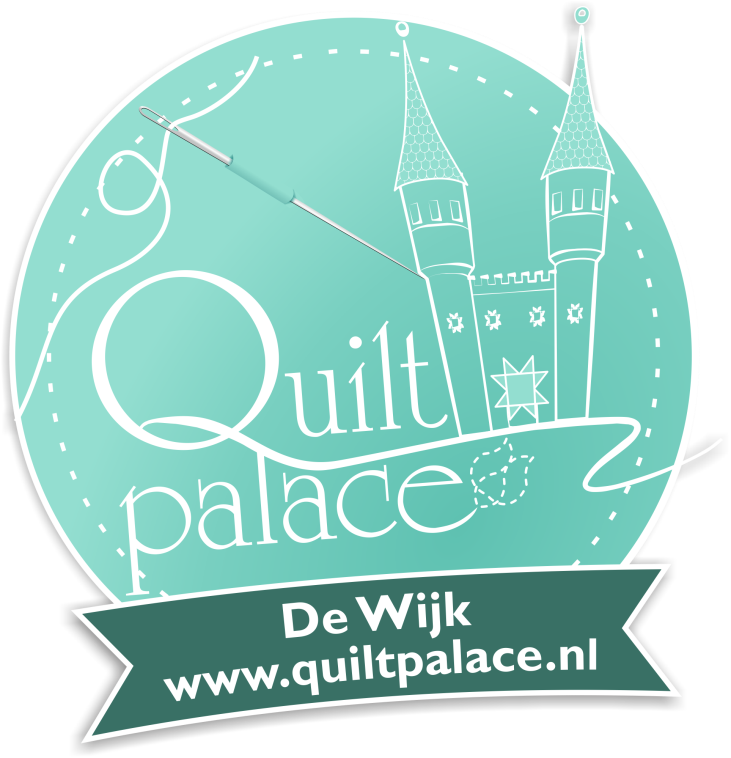 &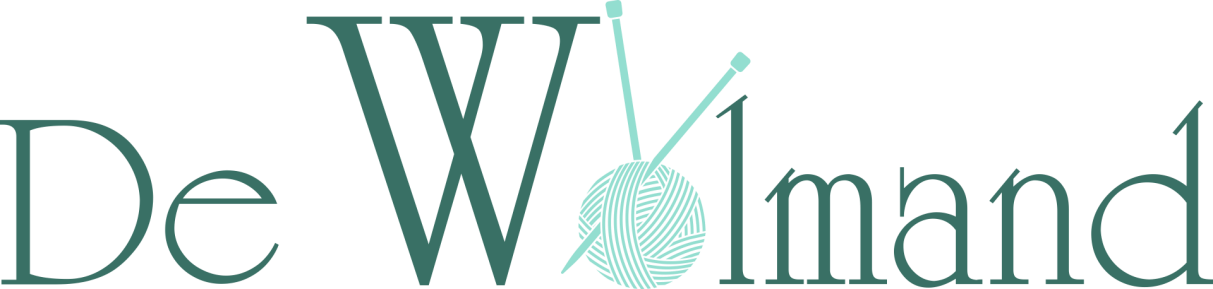 Burg. Veenhovenplein 1B7957 BA De WijkTel: 0522-465055Email: info@quiltpalace.nlWebsite: www.quiltpalace.nlWebshop: www.shop.quiltpalace.nlPatchwork- en quiltcursussen1	Beginnerscursus Patchwork en QuiltenHeeft u wel eens een quilt gezien en dacht u: “Hoe doen ze dat nu?” Dan is deze cursus een uitdaging voor u! In deze cursus leert u de grondbeginselen van het patchwork en quilten in 6 lessen. U leert hoe u met de hand verschillende “blokken” in elkaar zet, u leert blokken tekenen en te ontwerpen, het dooquilten, appliqueren en afwerken van een quilt.Houdt u er rekening mee dat u ruim huiswerk mee krijgt. Na afloop zult u trots zijn op het resultaat. Wedden dat u het kunt?U kunt kiezen uit 2 cursussen:Data eerste groep (Woensdagmorgen 10.00-12.00 uur): 17 oktober, 14 november, 12 december 16 januari, 20 februari, 20 maart.Data tweede groep (Zaterdagmorgen 10.00-12.00 uur): 10 november, 8 december, 12 januari, 9 februari, 9 maart, 20 aprilLesgevende: Gerda StegemanPrijs: € 100,- exclusief materiaal2	CaleidoscoopquiltEnige tijd geleden heeft u tijdens een van de demodagen kennis kunnen maken met de liniaal van Marti Michel waar Caleidoscoop blokken mee gemaakt kunnen worden in verschillende groottes.Heeft u ook zo’n liniaal in de kast liggen en wilt u hem nu toch eens gaan proberen, dan geeft deze workshop u de mogelijkheid. Uiteraard is de liniaal ook te koop in de winkel indien u deze nog niet hebt.We nemen de werking van de liniaal (nog een keer) door en maken de eerste blokken.Een gezellige laagdrempelige workshop om een kickstart te krijgen voor een prachtige quilt.Datum: Donderdag 4 oktober van 10.00-15.30 uurLesgevende: Elni LangeveldLesprijs: € 42,503	Dream Big!!Wat een uitdaging!Dit prachtige panel hoeft ‘alleen’ nog maar gequilt te worden om een oogverblindende blikvanger te worden. Deze workshop is voor een ieder met (wat) koudwatervrees. Je wordt op weg geholpen om een prachtig werkstuk af te leveren. Het voorbereiden, hoe te beginnen, wat af te tekenen, en zo verder. Stap voor stap langs de valkuilen. U hoeft echt geen expert te zijn in freemotion quilten om deze workshop te volgen, bent u bijvoorbeeld een  gevorderde beginner, dan kunt u rustig aanschuiven.Heeft u het nog nooit freemotion gequilt, dan is deze workshop minder geschikt.LET OP: deze dream big panels zijn gewild! Ze zijn in verschillende kleuren leverbaar. Zorg dat u op tijd een panel heeft aangeschaft.Datum: Zaterdag 13 oktober 2018 10.00 uur tot 15.30 uur.Lesgevende: Elni LangeveldLesprijs: € 40,- EXCLUSIEF PANEL4 	Machinaal Quilten met RulersU heeft vast al gehoord van de rulers waarmee u kunt quilten op de naaimachine, maar hoe werkt zoiets nu en waar moet je op letten?We gaan een dag lang, lekker aan de slag met de basisset van Westalee en u zult zien hoeveel mogelijkheden u hiermee heeft. U moet wel al de grondbeginselen van het vrije machinaal quilten beheersen om mee te kunnen doen aan deze leuke workshop.Rulers en rulervoetje zijn niet bij de prijs inbegrepen.Datum: Vrijdag 12 oktober, 10.00-15.30 uurLesgevende: Gerda StegemanLesprijs: € 40,-5	3-D Sphere Een leuk quiltje met een 3-D effect. Ik leer u om het quiltje mooi en netjes in elkaar te zetten, want nauwkeurig werken is bij dit quiltje een must, vanwege het effect. Ik heb het quiltje met de naaimachine gemaakt, maar als u liever met de hand werkt kan dat ook.1 ½ dag, Data: vrijdagmiddag 19 oktober, 13.30-15.30 en 23 november van 10.00-15.30 Lesgevende: Gerda StegemanLesprijs: € 125,- inclusief stofpakket en patroon 6	By Annie Tas “Bowl me over”Dit is een topper! Een handige tas met vakken, ritsen en zakken.We nemen dit engelstalige patroon (gemaakt door Annie van by Annie) stap voor stap door en in drie dagdelen leer je de benodigde technieken en andere foefjes. Het inzetten van een rits wordt een fluitje van een cent!Aan het eind heb je een prachtige tas waar je trots op kan zijn.Data: Zaterdag 20 oktober 10.00-12.00, 1 december 13.30-15.30, 23 februari 10.00-12.00Lesgevende: Elni LangeveldLesprijs: € 70,- incl. patroon7	UFO BeeWie heeft ze niet: projecten in de kast, ooit zo enthousiast aan begonnen, maar nooit afgemaakt. Om wat voor reden dan ook?Deze bee is opgezet om een ieder te inspireren om wat onafgemaakte quilts (of aanverwante artikelen) onder handen te nemen en van een UFO (UnFinished Object0 een AFFO te maken!Bent u vastgelopen? Neem de boel mee en we zoeken met elkaar naar een haalbare oplossing.De sleutelwoorden voor deze bee zijn: inspiratie, delen, helpen, ondersteunen, bemoedigen, afmaken en gezelligheid.Kortom: alles in een goede sfeer om u weer op weg te helpen, zodat u blij bent met het resultaat. Met daarbij in gedachten gehouden: “finished is better than perfect!”.Heeft u geen UFO’s, maar wilt u ook aanschuiven met een eigen project, waar u al dan niet wat ondersteuning bij wenst, dan bent u natuurlijk ook van harte welkom. Vindt u het leuk om mee te kijken met projecten van anderen en te leren van waar een ander tegen aan loopt, u bent welkom!Data: Zaterdagmiddag van 13.30-15.30 uur op 20 oktober, 24 november, 19 januari, 23 februari, 23 maartOnder leiding van Elni LangeveldPrijs: € 35,-8	Aanloop naar kerst (drie technieken)Voor je het weet is het weer Kerst! Wat is er nu leuker om speciaal voor kerstmis “iets” te maken? Iets wat voor iedereen haalbaar is, leuk om te doen en ook leuk is om cadeau te geven.Er komen 3 verschillende projecten aan bod, alles komt op papier met duidelijke uitleg. Ruim op tijd om met kerst wat nieuws op tafel te hebben, of wat nieuws in de boom of voor het raam te hangen.Voor beginners en gevorderden.Datum: Vrijdag 26 oktober van 10.00-15.30 uurLesgevenden: Jenny Boekema en Lon PlanjerLesprijs: € 42,50 9	Cathedral StarEen oude techniek, een nieuwe impuls! Ga de uitdaging aan en ervaar de ontspanning en voldoening van het ‘raampje voor raampje’ samenvoegen van dit handwerk.In deze workshop maakt u, naast de traditionele vorm, ook kennis met nieuwe vormen van de Cathedral Window. Daarnaast gaan we niet alleen aan de slag met onze eigen Kathedraalramen maar bespreken we bijvoorbeeld ook de mogelijkheden voor de afwerking en evt. quiltwerk. Tijdens de workshop ontvang u het patroon voor de Cathedral Star, een miniquiltje met de vierkante, ruitvormige en vliegervormige raampjes.Datum: Donderdag 8 november van 10.00-15.30 uurLesgevende: Anne Claudine TullerLesprijs: € 42,5010	Machinaal quilten voor beginnersIn deze serie van 5 lessen maakt U een stekenlap met machinaal quiltwerk. In de eerste les werkt U nog met een gewone naaivoet en gaan we in op het gebruik van de verschillende (soorten) garens en manieren om rasters te stikken. In de 2e, 3e en 4e les zet U de eerste stappen om uit te vrije hand te leren quilten. Machinaal quilten is heel veel meer dan alleen maar meanderen. In de laatste les hebben we het over het stikken van randen en leert U de losse delen samen te voegen.Het is van belang dat U het ondertransport van de naaimachine kunt uitschakelen en dat U een stopvoetje of een quiltvoetje hebt.Data: Woensdagmiddag van 13.30-16.00 uur, 21 november, 19 december, 23 januari, 27 februari, 27 maartLesgevende: Marjon HoftijzerLesprijs: € 115,-11	Machinaal Quilten voor gevorderdenGeleerde technieken worden verder uitgediept en we gaan dieper in op de diverse overall patronen. Deze zijn ook wat complexer dan in de eerste cursus machinaal quilten. Ook gaat U meer letten op de effecten van soorten en kleuren garens die U gebruikt.Een les staat in het teken van vrij machinaal appliceren en in een les waar we dieper in op het uit de vrije hand borduren / vullen van vlakken.Data: Woensdagochtend van 10.00-12.30 uur, 21 november, 19 december, 23 januari, 27 februari, 27 maartLesgevende: Marjon HoftijzerLesprijs: € 115,-12	Bonnie Hunter Mysterie BeeAl Jaren maken veel mensen met veel plezier de mysteries van Bonnie Hunter. Elk jaar opnieuw, aan het eind van het jaar, komt zij met een zelf ontworpen patroon wat zij deelt met haar fans.Vind je het leuk om dit jaar ook deze uitdaging aan te gaan, dan geven we je de mogelijkheid om dat samen te doen. Elke week onthult Bonnie een clou en wij naaien met haar mee.Samen naaien, kleuren uitzoeken, technieken doornemen, kijken wat het beste werkt, speculeren wat het patroon gaat worden en vooral veel gezelligheid.Data: Zaterdagmorgen van 10.00-12.00 uur, 24 november, 1 december, 15 december, 22 december en 19 januariOnder leiding van: Elni LangeveldPrijs: € 35,-13	Toepassen van machinaal quilten op uw eigen projectBlijft Uw quilt liggen omdat U eigenlijk niet weet hoe U deze op de naaimachine door moet quilten?In deze workshop gaan we daar nu juist op in. Wat is het mooiste voor mijn quilt? Dat doen we door de verschillende mogelijkheden te bespreken. Wat komt nu het beste uit op Uw quilt? In deze workshop doen we dat door op geprinte foto’s van Uw quilt patronen in te tekenen.Mooi quiltwerk maakt van Uw quilt een topper.Datum: Vrijdag 30 november van 10.00-15.30 uurLesgevende: Marjon HoftijzerLesprijs: € 45,-14	Snij- en NaaitechniekenTijdens deze cursus leert u hoe u met de naaimachine op een snelle en nauwkeurige manier blokken kunt naaien. In deze cursus gaan we de basis leren van het snijden zonder mallen en het nauwkeurig naaien. We gebruiken vijf noodzakelijke hulpmiddelen (niet bij de cursusprijs inbegrepen): een patchwork liniaal van 15 x 60 cm, een bias square van 20×20 cm., een rolmes, een snijmat en de naaimachine. Tijdens deze cursus leert u tevens een eenvoudige log-cabin naaien. We maken tijdens deze cursus geen quilt, maar een aantal oefenblokken. Deze cursus is zeer geschikt voor de beginnende quiltster. Basisvaardigheden en nauwkeurig kunnen werken is een vereiste.Datum: Woensdag 13.30–15.30 uur.Lesgevende: Gerda StegemanData: 16 januari, 20 februari en 20 maart 2019Lesprijs: € 52,50 15	Quilt as you go en andere afwerktechniekenAl een paar keer eerder gaven wij deze workshop.Het is voor iedere quiltster een must om deze technieken te beheersen. Je quilt wordt er zoveel mooier van.Je maakt een quilt in blokken, om ze daarna aan elkaar te gaan zetten op de quilt as you go manier, je hoeft dan niet dat hele (grote )quilt onder de machine te halen.Verder leer je quiltafbiezen, randen aan zetten, hoeken in 45 graden aan zetten.Dit alles doen we op een oefenlap dat klinkt misschien suf, maar blijkt echt erg handig om later thuis het allemaal rustig na te kijken en te lezen, want je krijgt ook alles duidelijk extra op papier.Datum: Donderdag 24 januari van 10.00-15.30 uurLesgevenden: Jenny Boekema en Lon PlanjerLesprijs: € 42,5016	Andere routes voor de Flying GeeseIn deze  workshop gaan we met de flying geese aan de slag. Iedereen kent wel de recht toe recht aan flying geese, maar in deze workshop gaan jullie zelf aan de slag om ze een andere route te laten vliegen. Dus zelf tekenen hoe ze gaan vliegen. Rond, in het vierkant,  slingerend, noem maar een vorm en je kunt het zelf tekenen en daarna naaien. Flying Geese geeft heel veel mogelijkheden in b.v. zelf samengestelde quilts, zoals  herinneringsquilts of jubileumquilts enz. Deze workshop is voor zowel  met de hand als machine alhoewel met de machine wel de voorkeur heeft.Datum: Vrijdag 1 februari van 10.00-15.30 uurLesgevende: Agnes de BruinLesprijs: € 40,-17	Barghello“ Dat is nou iets wat ik altijd al heb willen leren!”Slaat deze tekst op jou en is dit precies wat je altijd al wilde, dan is dit de juiste workshop voor jou. Wij leren jullie de de verrassende techniek van Bargello, je zal verbaasd zijn van het resultaat. Even een waarschuwing vooraf, dit is een workshop die echt alleen geschikt voor naaimachine meisjes, met een vaste hand van naaien en een vaste hand van snijden met het rolmes. Maar dat heb je ook wat, je maakt een klein werkstuk tijdens de workshop, waar de bargellotechniek in verwerkt zit. Later thuis kan je dan aan een groter werkstuk beginnen.Dat je de naaimachine moet meenemen lijkt ons duidelijk.Datum: Donderdag 7 februari van 10.00-15.30 uurLesgevenden: Jenny Boekeman en Lon PlanjerLesprijs: € 42,50 18	2-d met stof en lutradorDe achterste laag in het werkstuk is van katoen en die kleurt U zelf met inktense aquarelkrijt. Als deze stof droog is, gaan we met de naaimachine aan de gang en voegen we stiksels toe met garen van Wonderfil naar keuze. Er kan uit de vrije hand gewerkt worden, maar ook met de gewone naaivoet kunnen mooie resultaten behaald worden.In de voorste laag worden vormen geheel of gedeeltelijk uitgesneden met de soldeerbout. Er zijn heel veel mogelijkheden om dit te doen. Daarna geven we de lutrador een kleurtje en worden beide lagen in een spieraam gespannen. Aan het einde van de dag hebt U een (bijna) gereed werkstuk mee naar huis.Datum: Vrijdag 22 februari van 10.00-15.30 uurLesgevende: Marjon HoftijzerLesprijs: € 45,-19	Appliqueren,traditionele handmethodeTijdens de workshops die gegeven worden hebben we gemerkt dat veel mensen erg op zien tegen het applicatiewerk. Dat is jammer, want wanneer je de juiste tips en technieken hebt geleerd zul je merken dat het erg mee valt.Er zijn verschillende manieren om een applicatie te maken, in deze workshop gaan we er mee aan de slag. We gaan werken met vliesofix, freezerpaper, appliquick, needleturning enz. Wanneer u het appliqueren onder de knie hebt zult u nooit meer opzien tegen een applicatiewerkje!Datum: Vrijdag 1 maart 10.00-15.30 uurLesgevende: Agnes de BruinLesprijs: € 40,- 20	Veren quiltenWilt u leren hoe u uw tops kunt veranderen in prachtige quilts met veren motieven, dan is dit de workshop voor u.Veren in de rand, in een blok, in een achtergrond, alles kan.We beginnen bij de basis en bouwen zo stap voor stap de vaardigheden uit.Datum: Vrijdag 8 maart van 10.00-15.30 uurLesgevende: Elni LangeveldLesprijs: € 40,-21	PaperpiecingPaperpiecing (naaien op papier) is een leuke en eenvoudige methode om heel nauwkeurig een patchwork blok te maken. Zelfs een blok met hele kleine stukjes is heel nauwkeurig en netjes te maken.Maar hoe werkt het nu eigenlijk precies?Soms horen we mensen in de winkel zeggen: “Dat paperpiecen is niks voor mij!”Bij even doorvragen horen we altijd het zelfde: de stukjes stof passen net niet en het moet weer uitgehaald worden.Volg deze workshop en je hebt er geen last meer van!Tijdens deze korte workshop leer je de puntjes op de i te zetten en krijg je leuke tips en aanwijzingen om deze mooie techniek goed onder de knie te krijgen.Een workshop waar je lang plezier van hebt!Datum: Vrijdag 15 maart, 13.30-15.30 uurLesgevende: Gerda StegemanLesprijs: € 22,50 22	Happy ScrappyOpnieuw een “gouwe ouwe”, deze workshop hebben wij ook al vaker gedaan, en nu kwam het verzoek voor nog een keer.Na twee jaar afwezigheid hebben we met deze techniek weer nieuwe ideeën ontwikkeld. Zowel voor een groot als voor een kleiner quilt, nog steeds een fijne techniek, bruikbaar voor de beginner als voor de gevorderde quiltster. Hoe meer scraps hoe beter, laat de creativiteit maar stromen!Datum: Vrijdag 22 maart van 10.00-15.30 uurLesgevenden: Jenny Boekema en Lon PlanjerLesprijs: € 42,5023	Appliqueren, naaimachine methodeDeze workshop is voor iedereen die graag wil leren appliqueren met behulp van de naaimachine. Applicatiequilts: prachtige quilts natuurlijk, maar soms kost het wel erg veel tijd. Wil je graag weten hoe het appliqueren wat sneller kan, of wil je gewoon wat meer uit je naaimachine halen? Leer dan nu alle tips en trucs om de mooiste applicaties op de naaimachine te maken. Er zijn verschillende technieken toegepast kunnen worden, we leren er deze ochtend minstens drie! We maken voorbeeldjes, een soort naslagwerk, dus geen quiltje.Datum: Zaterdag 23 maart van 10.00-12.00 uurLesgevende: Elni LangeveldLesprijs: € 25,-24	Quilten in de ring, traditionele methode met de handEen dag oefenen met quilten in de ring om straks van je quilt top een prachige quilt te kunnen maken. Tevens informatie over tussenvulling, verschillende naalden, overbrengen van quiltmotieven, markers enz. enz. Een echte aanrader, want een goed begin is het halve werk!Datum: Donderdag 28 maart van 10.00-15.30 uurLesgevende: Janny van der KloetLesprijs: € 45,- 25	Het opspannen en rijgen van een quilt op een lattenframeHeeft u quilttops in de kast liggen die maar niet gequilt worden omdat u er tegenop ziet om ze te “sandwichen”? Dan is deze groepsles iets voor u!We helpen u graag een ochtend of middag om uw quilt te dubbelen zonder dat u op uw knieën hoeft te kruipen. In een paar uurtjes is de klus geklaard en heeft u een mooie “sandwich” zonder plooien of ruimte. Een workshop waar u geen spijt van zult krijgen!Datum in overleg, ochtend of middagAanmelden per groep vanaf 3 personen, max. 6 personenLesgevende: Gerda StegemanGroepsprijs: € 75,- (u kunt tijdens deze workshop desgewenst de Microstitch tacker eenmalig van ons gebruiken voor € 10,-)Haken en breien workshops:A.	Start- en opfriscursus breien en/of hakenEen cursus om je oude kennis van het breien en haken weer op te halen of om het  juist te leren. Je werkt aan je eigen project of geeft aan wat jij graag wilt leren, dan wordt daar het juiste werkstuk bij gezocht. Lijkt het je leuk lijkt om gezellig met een aantal mensen te breien of te haken, dan ben je van harte welkomDe cursus bestaat uit vier bijeenkomsten. Er zijn echter  zes datums gepland. Je kunt zelf kiezen op welke dag het jou het best uitkomt. Meld je  wel van te voren aan, want vol is vol. Vaker dan vier keer komen mag natuurlijk ook (+ bijbetalen)Datum: Zaterdagmiddag van 13.30- 15.30 uur op 10 november, 8 december 2018, 12 januari, 9 februari, 9 maart, 14 april 2019.Lesprijs: €60,- voor vier bijeenkomstenDocent: Mathilde JongbloedB.	Freeform HakenIn deze cursus leer je om te haken zonder dat je een patroon gebruikt. Ervaar het plezier van het laten ontstaan van een unieke eigen creatie. Je leert hoe je je  ‘palet’ kunt samenstellen en er worden verschillende haaktechnieken besproken.  Bij deze manier van haken  kun je  alle soorten garens gebruiken, ideaal  dus om je restjes garens te verwerken. Deze cursus is voor iedereen geschikt, je kunt op je eigen niveau instappen.Datum: Woensdagmiddag van 13.30-15.30 uur op 14 november en 12 december 2018Lesprijs: €35,-Docent: Mathilde JongbloedC.	Ajour BreienAjour breien is een breitechniek waarbij de gaatjes in het breiwerk het meest opvallen. In deze cursus leer je hoe de structuur van dit breiwerk ontstaat en hoe je een ajourpatroon kunt lezen.Basiskennis: je kunt recht en averechts breienDatum: Donderdag 21 februari van 10.00- 12.00 uurLesprijs: €17,50Docent: Mathilde JongbloedD.	Kabels breienKabels breien is niet moeilijk, een kabelpatroon lezen is dat meestal wel. In deze cursus leer je wat kabels zijn, hoe je kabels breit en hoe je een kabelpatroon moet gebruiken.Basiskennis: Je kunt recht en averechts breien.Datum: Donderdag 21 februari van 13.00- 15.00Lesprijs: €17.50Docent: Mathilde JongbloedWij zijn officieel dealer van: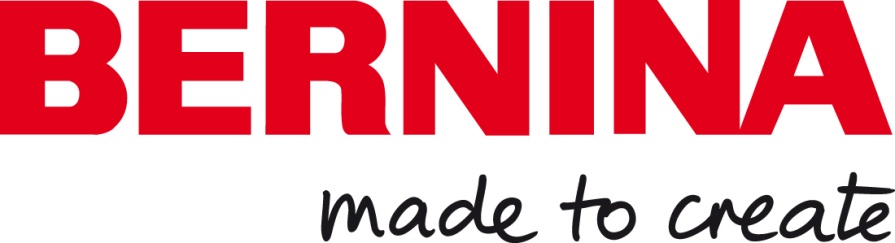 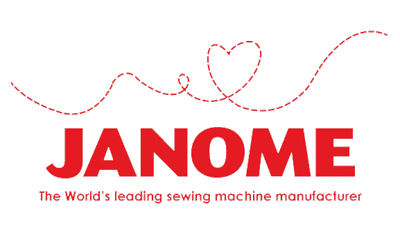 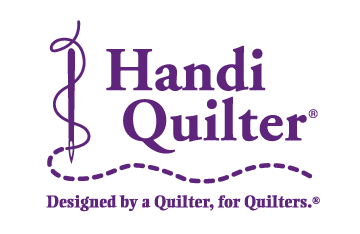 U kunt bij ons terecht voor:AankoopadviseringReparatiesOnderhoud“Wij begrijpen wat quiltsters willen”